The earliest known drawings date from 30,000 to 10,000 B.C.. They were found on the walls of caves in France and Spain. Other examples of early drawing are designs that were scratched, carved, or painted on the surfaces of primitive toolsElements of ArtsLine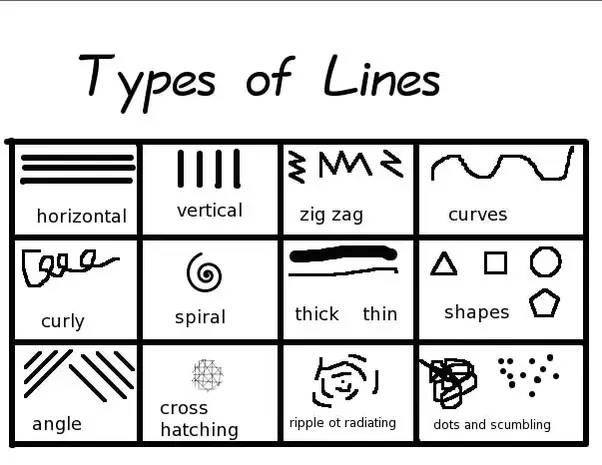 Color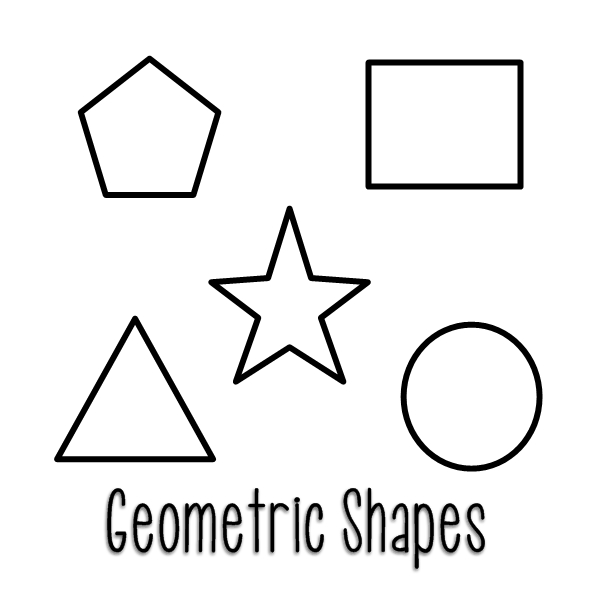 Shape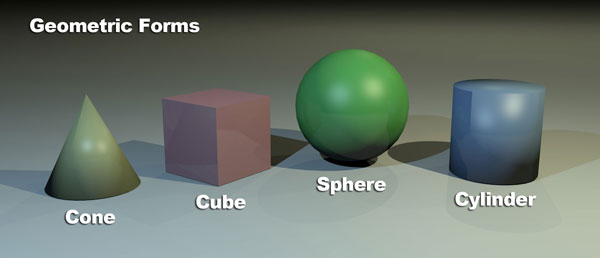 FormValueThe relative lightness of darkness of colorSpaceTextureShading Techniques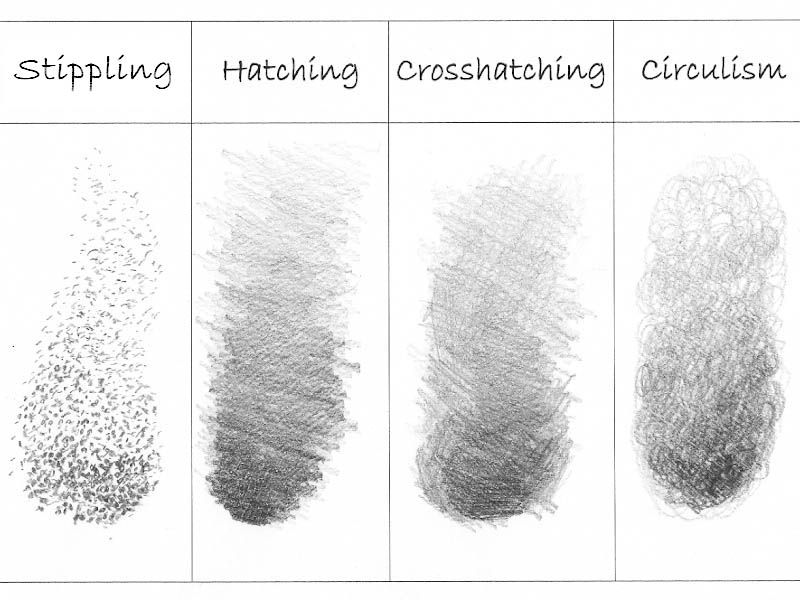 \